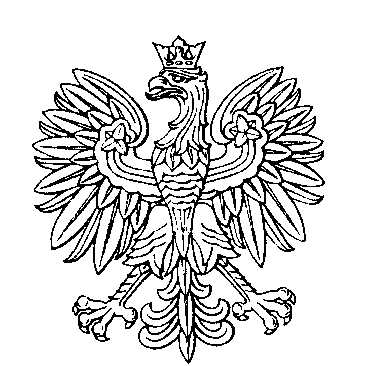 OBWODOWA KOMISJA WYBORCZA NR 1w gminie PrzasnyszOBWODOWA KOMISJA WYBORCZA NR 2w gminie PrzasnyszOBWODOWA KOMISJA WYBORCZA NR 3w gminie PrzasnyszOBWODOWA KOMISJA WYBORCZA NR 4w gminie PrzasnyszOBWODOWA KOMISJA WYBORCZA NR 5w gminie PrzasnyszOBWODOWA KOMISJA WYBORCZA NR 6w gminie PrzasnyszOBWODOWA KOMISJA WYBORCZA NR 7w gminie PrzasnyszOBWODOWA KOMISJA WYBORCZA NR 8w gminie PrzasnyszOBWODOWA KOMISJA WYBORCZA NR 9w gminie PrzasnyszSKŁAD KOMISJI:Przewodniczący	Anna LewickaZastępca Przewodniczącego	Karolina ZabielskaCZŁONKOWIE:SKŁAD KOMISJI:Przewodniczący	Mirosława Maria LewandowskaZastępca Przewodniczącego	Aleksandra Weronika BiragaCZŁONKOWIE:SKŁAD KOMISJI:Przewodniczący	Katarzyna KopkaZastępca Przewodniczącego	Grzegorz SobierajCZŁONKOWIE:SKŁAD KOMISJI:Przewodniczący	Zofia PawłowskaZastępca Przewodniczącego	Wiesława Marianna ZamielskaCZŁONKOWIE:SKŁAD KOMISJI:Przewodniczący	Agnieszka Beata ChulczyńskaZastępca Przewodniczącego	Danuta StefańskaCZŁONKOWIE:SKŁAD KOMISJI:Przewodniczący	Jolanta StodólskaZastępca Przewodniczącego	Joanna BiragaCZŁONKOWIE:SKŁAD KOMISJI:Przewodniczący	Małgorzata GrabowskaZastępca Przewodniczącego	Barbara Teresa NosarzewskaCZŁONKOWIE:SKŁAD KOMISJI:Przewodniczący	Monika CzarzastaZastępca Przewodniczącego	Rafał RomanCZŁONKOWIE:SKŁAD KOMISJI:Przewodniczący	Ewa Teresa WendaZastępca Przewodniczącego	Wiesław Marek GalewskiCZŁONKOWIE: